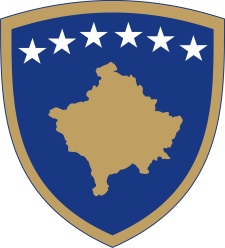 Republika e KosovësRepublika Kosova - Republic of KosovoQeveria - Vlada - Government                              Br. 01/12              Datum: 09.07.2020Na osnovu člana 92. stav 4. i člana 93. stav (4) Ustava Republike Kosovo, na osnovu člana 4 Uredbe br. 06/2020 o oblastima administrativne odgovornosti Kancelarije premijera i ministarstava, izmenjene i dopunjene Uredbom br. 07/2020, u skladu sa članom 19 Poslovnika Vlade Republike Kosovo br. 09/2011, Vlada Republike Kosovo, je na svojoj sednici održanoj 09. jula 2020. godine, donela sledeću:O D L U K U1. Odobreni su zapisnici i transkripti sa 04, 05, 06 i 07  sastanaka Vlade Republike Kosovo.2. Odluka stupa na snagu danom potpisivanja.Avdullah Hoti                                                                                                                ___________________Dostavlja se:zamenicima Premijera 					Premijer Republike Kosovo  svim ministarstvima  (ministrima )generalnom sekretaru KPR-a  Arhivi Vlade			Republika e KosovësRepublika Kosova - Republic of KosovoQeveria - Vlada - Government                              Br. 02/12              Datum: 09.07.2020Na osnovu člana 92. stav 4. i člana 93. stav (4) Ustava Republike Kosovo, na osnovu člana 4 Uredbe br. 06/2020 o oblastima administrativne odgovornosti Kancelarije premijera i ministarstava, izmenjene i dopunjene Uredbom br. 07/2020, u skladu sa članom 19 Poslovnika Vlade Republike Kosovo br. 09/2011, Vlada Republike Kosovo, je na svojoj sednici održanoj 09. jula 2020. godine, donela sledeću:O D L U K U1. Vlada Republike Kosovo, u skladu sa Zaključkom Skupštinom Republike Kosovo br. 07-P-041 od 08.06.2020. godine, daje mišljenje u vezi sa zakonodavnom inicijativom za Nacrt zakona o širenju i borbi protiv pandemije COVID-19 na teritoriji Republike Kosovo.2. Vlada Republike Kosovo ne podržava zakonodavnu inicijativu iz tačke 1. ove odluke.3. Odluka se, zajedno sa tekstom mišljenja iz tačke 1. ove odluke, prosleđuje Skupštini Republike Kosovo.4. Odluka stupa na snagu danom potpisivanjaAvdullah Hoti                                                                                                                ___________________Dostavlja se: 							Premijer Republike Kosovo  zamenicima Premijera 					 svim ministarstvima  (ministrima )generalnom sekretaru KPR-a  Arhivi Vlade			                                                                               	 Republika e KosovësRepublika Kosova - Republic of KosovoQeveria - Vlada - Government	                              Br. 03/12              Datum: 09.07.2020Na osnovu člana 92. stav 4. i člana 93. stav (4) Ustava Republike Kosovo, na osnovu člana 4 Uredbe br. 06/2020 o oblastima administrativne odgovornosti Kancelarije premijera i ministarstava, izmenjene i dopunjene Uredbom br. 07/2020, u skladu sa članom 19 Poslovnika Vlade Republike Kosovo br. 09/2011, Vlada Republike Kosovo, je na svojoj sednici održanoj 09. jula 2020. godine, donela sledeću:O D L U K U1. Vlada Republike Kosovo, u skladu sa Zaključkom Skupštinom Republike Kosovo br. 07-P-039 od 08.06.2020. godine, daje mišljenje u vezi sa zakonodavnom inicijativom za Nacrt zakona o  privremenim merama u cilju olakšavanja efekta pandemije COVID-19 .2. Vlada Republike Kosovo smatra da će pitanja koja imaju za cilj da reši takva zakonodavna inicijativa biti uključena u Nacrt zakona o ekonomskom oporavku nakon pandemije COVID-19, koja će uskoro biti finalizirana od strane Ministarstva finansija i posle odobrenja Vlade biće dostavljena Skupštini Republike Kosovo.3. Odluka će , zajedno sa tekstom mišljenja iz tačke 1. ove odluke, biti prosleđena Skupštini Republike Kosovo.4. Odluka stupa na snagu danom potpisivanja.Avdullah Hoti                                                                                                                ___________________Dostavlja se:zamenicima Premijera 					Premijer Republike Kosovo  svim ministarstvima  (ministrima )generalnom sekretaru KPR-a  Arhivi Vlade			Republika e KosovësRepublika Kosova-Republic of KosovoQeveria - Vlada – Government                              Br. 04/12              Datum: 09.07.2020Na osnovu članova 93. i 94 Ustava Republike Kosovo, na osnovu člana 4 Uredbe br. 06/2020 o oblastima administrativne odgovornosti Kancelarije premijera i ministarstava, izmenjene i dopunjene uredbom br.07/2020, u  skladu sa članovima 19, 50 (2), 51 dhe 52 Poslovnika Vlade Republike Kosovo br. 09/2011, Vlada Republike Kosovo, je na svojoj sednici održanoj 09. jula 2020. godine, donela sledeću:O D L U K U1. Uspostavljaju se strukture za strateško planiranje, odnosno Komisija za strateško planiranje (KSP) i Upravljačka grupa za strateško planiranje (UGSP).Komisija za strateško planiranje2. KSP je mehanizam koji usmerava proces Nacionalnog okvira za strateško planiranje i upravljanje na Kosovu.2.1. Stalni članovi KSP-a su:2.2.1. Premijer, predsedavajući;2.2.2. Prvi zamenik premijera, zamenik predsednika;2.2.3. Ministar finansija;2.2.4. Predsedavajući UGSP-a.2.2. Predsedavajući GSP može pozvati druge ministre da učestvuju na sastanku, u zavisnosti od pitanja o kojima se raspravlja.2.3. Svi učesnici sastanka KSP-a imaju pravo glasa, osim predsedavajućeg UGSP-a.2.4. U zavisnosti od dnevnog reda sastanka, predstavnici međunarodnih finansijskih institucija i drugi relevantni donatori mogu biti pozvani kao učesnici bez prava glasa.2.5. Odgovornosti KSP-a su:2.5.1. definisanje, predlaganje i odobravanje strateških prioriteta i inicijativa novih vladinih politika;2.5.2. Razmatranje primene Nacionalne strategije razvoja (NRS) i adresiranje mogućih prepreka implementaciji;2.5.3. definisanje, predlaganje i odobravanje prioriteta NRS-a;2.5.4. razmatranje strateških prioriteta i predlaganje da se osigura njihovo finansiranje kroz srednjoročni okvir rashoda (SOR) i godišnji budžet;2.5.5. razmatranje i odobravanje prioriteta za javna ulaganja, Spisak prioriteta infrastrukturnih projekata i prijava projekata;2.5.6. odobrenje metodologije za izbor i određivanje prioriteta infrastrukturnih projekata, obezbeđivanjem usklađivanja sa Administrativnim uputstvom 06/2019 o kriterijumima za izbor i određivanje prioriteta kapitalnih projekata;2.5.7. razmatranje i odlučivanje o važnim pitanjima koja donosi UGSP.2.6. GSP može donositi odluke o pitanjima iz svoje odgovornosti iz člana 2. stav 2.6 ove odluke.2.7. U cilju sprovođenja svojih odgovornosti, KSP može da formira radne grupe.Upravna grupa za strateško planiranje3. UGSP je međuinstitucionalni mehanizam koordinacije koji podržava KSP i odgovoran je za koordinaciju razvoja ključnih strateških dokumenata, obezbeđivanje harmonizacije strateških dokumenata i povezivanje sa budžetskim resursima, koordinaciju primene integrisanog sistema planiranja na Kosovu, kao što je i osiguravanje koordinacije i usklađivanja glavnih vladinih procesa planiranja.3.1. Stalni članovi UGSP-a su; 3.1.1. Direktor Kancelarije za strateško planiranje, predsednik; 3.1.2. Direktor Koordinacionog sekretarijata Vlade (KP); 3.1.3. Direktor Pravne kancelarije (KP); 3.1.4. Direktor Odeljenja  za koordinaciju procesa stabilizacije i pridruživanja (KP); 3.1.5. Direktor Odeljenja  za razvojnu pomoć (KP); 3.1.6. Direktor Odeljenja za budžet (MF); 3.1.7. Direktor Odeljenja za ekonomsku i javnu politiku i međunarodnu finansijsku saradnju (MF); 3.1.8. Generalni direktor Trezora, Trezor Kosova (MF); 3.1.9. Direktor Odeljenja za reformu javne uprave i evropske integracije (MUP);3.2. Predsedavajući UGSP-a može pozvati ostale direktore KP-a i ministarstva da učestvuju na sastanku, zavisno od pitanja o kojima se raspravlja.3.3. Stalne članove UGSP-a mogu zameniti njihovi zamenici na određenim sastancima, ako je to prihvaćeno većinom glasova stalnih članova UGSP-a. Stalni članovi moraju da obaveštavaju najmanje 3 radna dana ranije o o nemogučnosti da prisustvuju sastanku UGSP-a.3.4. Odgovornosti UGSP-a su:3.4.1. definisanje i predlaganje odobrenja u GSP-u prioriteta Vlade u GSP-u, uzimajući u obzir obaveze koje proizilaze iz procesa evropskih integracija;3.4.2. preispitivanje i predlaganje u KSP odredjene analize o sektorskim pitanjima koja prethode identifikaciji prioriteta Vlade;3.4.3. Razmatranje koncepnih dokumenata od strane resornih ministarstava, prema potrebi;3.4.4. Razmatranje strateških dokumenata kako bi se osiguralo da su oni u skladu sa prioritetima Vlade i u skladu sa prioritetima evropskih integracija i SOT-a;3.4.5. utvrđivanje opštih smernica za izradu vladinog plana rada (VPR) i njegovih priloga;3.4.6. Razmatranje predloga finansiranja donatora da bi se osiguralo njihovo povezivanje sa vladinim prioritetima i planiranjem vladinog budžeta;3.4.7. Razmatranje liste prioriteta infrastrukturnih projekata i preporuka za odobrenje u KSP;3.4.8. Razmatranje predloga i prijava za finansiranje projekata sa Primarne liste infrastrukturnih projekata i preporuka za odobrenje u KSP;3.4.9. Razmatranje metodologije za izbor i određivanje prioriteta infrastrukturnih projekata i preporuka za odobrenje u KSP-u, obezbeđivanjem usklađivanja sa Administrativnim uputstvom 06/2019 o kriterijumima za izbor i određivanje prioriteta kapitalnih projekata.3.4.10. nadgledanje pripreme PRV-e, odobrenjem radnih dokumenata ETSH-a i konačnog nacrta PRV-a;3.4.11. osiguranje funkcionisanja Okvira za strateško planiranje i upravljanje (OSPU);3.4.12. podržava KSP u donošenju strateških i budžetskih odluka;4.3.13. obavljanje drugih poslova koji se odnose na proces strateškog planiranja u Vladi, na zahtev.3.5. Predsedavajući UGSP šalje konačnu odluku KSP-u o svim pitanjima o kojima se raspravlja i priprema u UGSP-u.Sekretarijat KSP i UGSP4. KSP je na osnovu zahteva i doprinosa jedinica koje učestvuju u KSP i UGSP i u saradnji s njima zadužena za organizovanje sastanaka i pripremu odgovarajuće dokumentacije prema dnevnom redu. Između ostalog, KSP priprema zaključke sa sastanaka KSP-a i UGSP-a, koje potpisuje njihov predsedavajući i deli ih učesnicima sastanka, svim strukturama za strateško planiranje utvrđenim ovom odlukom, kao i prema uputstvima. predsedavajućeg, šalje se drugim institucijama.5. Ministarstva mogu da uspostave strukture slične profesionalnim odeljenjima u okviru ministarstva radi obezbeđivanja kvaliteta odlučivanja i praćenja sprovođenja planova ministarstva u okviru NIPP-a i drugih strateških sektorskih i međusektorskih dokumenata, plana Evropskih integracija za sektor, predloge za SOT i godišnji budžet, kao i planove za javna ulaganja i stranu pomoć.6. KSP u roku od 3 meseca donosi smernice za rad struktura za strateško planiranje integrisani  kalendar planiranja.7. Sve institucije i organi navedeni u ovoj odluci dužni su da sprovode ovu odluku.8. Nakon stupanja na snagu ove odluke, ukidaju se sledeće odluke: Odluka br. 11/19 od 18.03.2015., Odluka br. 02/70 od 15.01.2016 i Odluka br. 19/37 od 08.07.2015.9. Odluka stupa na snagu danom potpisivanjaAvdullah Hoti                                                                                                                ___________________Dostavlja se: 							Premijer Republike Kosovo  zamenicima Premijera 					 svim ministarstvima  (ministrima )generalnom sekretaru KPR-a  Arhivi Vlade			Republika e KosovësRepublika Kosova-Republic of KosovoQeveria - Vlada – Government                              Br. 05/12              Datum: 09.07.2020Na osnovu člana 92. stav 4. i člana 93. stav (4) Ustava Republike Kosovo, člana 11 stav 9. Zakona br. 07/L- 001 o budžetskim izdvajanjima Republike Kosovo za 2020 godinu, na osnovu člana 4 Uredbe br. 06/2020 o oblastima administrativne odgovornosti Kancelarije premijera i ministarstava, izmenjene i dopunjene Uredbom br.07/2020, u skladu sa članom 19 Poslovnika Vlade Republike Kosovo br. 09/2011, Vlada Republike Kosovo, je na svojoj sednici održanoj 09. jula 2020. godine, donela sledeću:O D L U K UZA ODOBRENJE PROGRAMA ZAJEDNICEČlan 1SvrhaSvrha Programa za Zajednice je da odredi kriterijume i postupke za dodelu subvencija ili transfera iz budžeta dodeljenih Kancelariji za pitanja zajednice pri Kancelariji premijera, u cilju podrške i promocije svih zajednica u Republici Kosovo.Član 2Delokrug1. Program sprovode:1.1. Kancelarija za pitanja zajednice (KZP) pri Kancelariji premijera i sva fizička ili pravna lica koja su korisnici subvencija ili transfera.2. Budžet dodeljen KPZ / KP za subvencionisanje medija, fizičkih i pravnih lica, realizuje se na osnovu ovog Programa i shodno se sprovode odredbe Uredbe Ministarstva finansija br. 04/2017 o kriterijumima, standardima i postupcima javnog finansiranja nevladinih organizacija.3. Budžet dodeljen KPZ/KP za subvencionisanje NVO-a, realizuje se na osnovu Uredbe Ministarstva finansija br. 04/2017 o kriterijumima, standardima i postupcima javnog finansiranja nevladinih organizacija.Član 3Principi1. U postupku dodele subvencija moraju se poštovati sledeći principi:1.1. sloboda učestvovanja ukonkurenciji;1.2. nediskriminacija i jednak tretman;1.3. transparentnost procedura donošenja odluka, pružanjem potrebnih podataka svim podnosiocima zahteva;1.4. usklađenost sa ciljevima subvencije, sa efektivnošću korišćenja resursa na osnovu sistema konkurisanja i kriterijuma, koji omogućavaju procenu zahteva ili projektnih predloga i tehničkih i finansijskih specifičnosti za izbor i raspodelu subvencija;1.5. nepristrasnost razmatranja donošenja odluka i sprečavanje sukoba interesa;1.6. isključenje preklapanja, što znači zabranu finansiranja istog korisnika više od jednom u toku godine;1.7. zabrana subvencionisanja istog projekta od strane drugih budžetskih organizacija ili drugih donatora, osim u slučajevima sufinansiranja.2. Tokom razvoja postupaka finansiranja projekata za kapitalne investicije, kao i izvršenja tih projekata, trebaju se poštovati principi predviđeni zakonom br. 04/L-042 o javnim nabavkama u Republici Kosovo, izmenjenim i dopunjenim Zakonom br. 04/L-237, Zakon br. 05/L-92 i Zakonom br. 05/L-068, kao i kriterijumi utvrđeni u Zakonu o upravljanju i odgovornostima javnih finansija.Član 4SPORAZUMI O SARADNJIKPZ ima pravo da u cilju realizacuije projekata od zajedničkog interesa, potpiše sporazume o saradnji i sufinansiranju sa institucijama na centralnom i lokalnom nivou, kao i sa drugim organizacijama koje razvijaju i sprovode projekte u interesu nevećinskih zajednica na Kosovu.U sporazumu o saradnji utvrđuju se obaveze i odgovornosti ugovornih strana.Član 5FOND ZA PODRŠKU MEDIJA ZAJEDNICA1. KPZ raspisuje konkurs za prijavu, u cilju finansijske podrške medijima koji se bave zaštitom i promocijom prava zajednica u Republici Kosovo.2. Javni konkurs se objavljuje jednom (1) godišnje na web stranici KPZ, u elektronskim i štampanim medijima, a svi mediji, koji ispunjavaju uslove za prijavu utvrđene od KPZ, imaju pravo da se prijave u skladu sa sa ovim programom.3. Mediji dostavljaju popunjene obrasce KPZ-u, u fizičkom ili elektronskom obliku, na jednom od zvaničnih jezika, u roku od petnaest (15) dana od dana objavljivanja javnog konkursa.Član 6Uslovi prijave1. Mediji koji se prijavljuju na javni konkurs moraju da ispunjavaju sledeće uslove:1.1. prijavni obrazac koji se može uzeti na  web stranici KPZ;1.2. da mediji u svom delokrugu imaju realizaciju pojedinačnih projekata i relevantnih radova u interesu javnosti i u skladu sa važećim zakonodavstvom;1.3. potvrdu o registraciji medija kod nadležnog tela u Republici Kosovo;1.4. licenca za obavljanje delatnosti u oblasti audio-vizuelnih medijskih usluga, izdatu od strane nadležnog tela u Republici Kosovo;1.5. potvrda o fiskalnom broju;1.6. važeću ličnu kartu rukovodiKPZ medija ili ovlašćenog lica, izdatu od nadležnog tela u Republici Kosovo;1.7. Poslednji šestomesečni (6) izveštaj bankarskog računa medija  kao i 1.8. dokumenata ili dokaza o drugim izvorima finansiranja / podrške drugih donatora, na zahtev KPZ-a.2. Tačka 1.4 ovog člana se ne primenjuje na nezavisne produkcije i štampane medije.3. Pored kriterijuma iz stava 1. ovog člana, u javnom konkursu KPZ zahteva i kriterijume predviđene uredbom Ministarstva finansija br. 04/2017 o kriterijumima, standardima i postupcima javnog finansiranja nevladinih organizacija.Član 7Komisija za procenu1. Generalni sekretar Kancelarije premijera, na predlog direktora Kancelarije za pitanja zajednica, osniva Ocenjivačku komisiju za razmatranje aplikacija medija za zajednice.2. Za sastav i mandat Komisije za ocenjivanje, primenjuju se odredbe Uredbe Ministarstva finansija br. 04/2017 o kriterijumima, standardima i postupcima javnog finansiranja nevladinih organizacija.3. Komisija za svoj rad izveštava generalnog sekretara Kancelarije premijera.Član 8Obaveze i odgovornosti Komisije1. Komisija ima zadatak da razvije sve postupke za razmatranje i procenu aplikacija koje su podneli mediji, i bira medije korisnike koji su ispunili uslove i kriterijume utvrđene u ovom programu.2. Komisija će, u roku od trideset (30) dana, sprovesti sve procedure za razmatranje, ocenu i izbor medija korisnika.3. Po završetku procedura odabira, Komisija u roku od tri (3) dana obaveštava KPZ o spisku medija korisnika.Član 9Kriterijumi za izbor medija korisnika1. Komisija prilikom razmatranja, ocenjivanja i izbora medija korisnika mora uzeti u obzir sledeće kriterijume:1.1. iskustvo i sposobnost medija u sprovođenju predhodnih projekata;1.2. očekivanja i troškove;1.3. Kriterijumi predviđeni Uredbom MF br. 04/2017 o kriterijumima, standardima i postupcima javnog finansiranja nevladinih organizacija se shodno primenjuju.Član 10Proglašenje medija korisnika i postupak raspodele sredstavaProglašenje medija korisnika i postupak raspodele sredstava vrši se u skladu s Uredbom MF br. 04/2017 o kriterijumima, standardima i postupcima javnog finansiranja nevladinih organizacija.Član 11SUBVENCIJE ZA FIZIČKA I PRAVNA LICA1. KPZ dodeljuje subvencije za fizička i pravna lica, u cilju realizacije zahteva i projekata.2. Generalni sekretar Kancelarije premijera, na predlog KPZ, osniva Komisiju za razmatranje zahteva i projekata za dodelu subvencija za fizička i pravna lica.3. Komisija se sastoji od tri (3) člana.4. Komisija vrši razmatranje svih zahteva fizičkih i pravnih lica koji podnesu zahtev KPZ za dobijanje subvencija.5. Komisija za svoj rad izveštava generalnog sekretara Kancelarije premijera.Član 12Kriterijumi za prijavljivanje fizičkih lica1. Sva fizička lica koja podnesu zahtev za dobijanje subvencija u KPZ-u moraju da ispunjavaju sledeće uslove i kriterijume:1.1. prijavni obrazac podignut na web stranici KPZ;1.2. opravdanost zahteva za dobijanje subvencije uključujući svrhu, posebne ciljeve, aktivnosti, kalendar sprovođenja, planirane rezultate i njihov uticaj;1.3. treba biti državljani Republike Kosovo;1.4. važeći identifikacioni dokument Republike Kosovo;1.5. kopija bankovnog računa jedne od banaka na Kosovu;1.6. i drugi dodatni dokumenti koji dokazuju ostale potrebe za dobijanje subvencije kao i 1.7. uslovi ili drugi kriterijumi zahtevani od KPZ.2. Subvencionisanje fizičkih lica ne može prelaziti 30% ukupnog budžeta KPZ-a.Član 13Kriterijumi za prijavljivanje pravnih lica1. Sva pravna lica koja podnesu zahtev za dobijanje subvencija u KPZ moraju da ispunjavaju sledeće uslove i kriterijume:1.1. prijavni obrazac podignut na web stranici KPZ;1.2. treba biti registrovan kod nadležnog tela prema važećem zakonodavstvu;1.3. kopiju identifikacionog dokumenta Republike Kosovo ovlašćenog lica koje zastupa pravno lice;1.4. kopija bankovnog računa u jednoj od banaka na Kosovu;1.5. opravdanost zahteva za dobijanje subvencije;1.6. dokaz o drugim izvorima finansiranja / podrška drugih donatora;1.7. validna potvrda fiskalnog broja;1.8. drugi uslovi ili kriterijumi koje zahteva KPZ.2. Subvencioniranje pravnih lica ne može preći 30% ukupnog budžeta KPZ-a.Član 14. Komisija za ocenjivanje1. Generalni sekretar Kancelarije premijere, na predlog direktora kancelarije za pitanja Zajednica, formira Ocenjivaisku komisiju za razmatranje aplikacija fizičkih i privatnih lica.2. Komisija za svoj rad izveštava generalnog sekretara Kancelarije Premijera.Član 15.Dužnosti i odgovornosti Komisije za ocenjivanje1. Ocenjivačka komisija ima zadatak da razvije sve postupke za razmatranje i procenu prijava koje su podnele fizička i pravna lica u KPZ-a.2. Komisija se sastaje najmanje jednom u tri (3) meseca kako bi pregledala i procenila prijave za dobijanje subvencija.PRAČENJE I IZVEŠTAVANJEČlan 16.Pračenje primene subvencija za medije1. Nadgledanje implementacije projekata koje subvencioniše KPZ vrši se u skladu s’ Uredbom Ministarstva finansija br. 04/2017 o kriterijumima, standardima i postupcima javnog finansiranja nevladinih organizacija.2. Mediji, korisnici subvencija za projekte dužni su da dostave narativni izveštaj KPZ o napretku projekta, dok (30) dana nakon realizacije projekta dužni su da dostave završni narativni izveštaj, finansijske izveštaje i da dostave dokaze (fiskalni kupon i ostale dokaze) koji dokazuju da je projekat realizovan u skladu sa planom i u potpunosti u skladu sa ovim programom.3. Mediji korisnici subvencija za projekte, prilikom podnošenja narativnog izveštaja u KPZ -a, moraju priložiti sledeča dokumenta:3.1. važeću ličnu kartu šefa medija ili ovlašćenog lica, izdatu od nadležnog tela u Republici Kosovo;3.2. detaljan opis projekta;3.3. originalne račune sa fiskalnim brojem;3.4. plaćanja izvršena preko jedne od banaka licenciranih u Republici Kosovo;3.5. eventualne sporazume koje je potpisao sa bilo kojim drugim medijima za realizaciju projekta3.6. druga dokumenta koja zahteva KPZ.4. U slučaju dokaza da je korisnik prekršio ugovor, Komisija obaveštava direktora KPZ-a, preporučujući dalje korake.5. U slučaju kršenja ugovora ili ne slanja izveštaja, davalac finansijske podrške može doneti odluku o otkazivanju ugovora, zatražiti povraćaj finansijskih sredstava koja je medij dobio u cilju sprovođenja projekta. Ako se finansijska sredstva ne vrate u roku koji odredi KPZ, izvršiče se pokretanje sudskog postupka.Član 17Praćenje sprovođenja subvencija i transfera za fizička i pravna lica1. Nadgledanje subvencija i transfera vrši Komisija za praćenje, koja se uspostavlja odlukom Generalnog sekretara Kancelarije Premijera.2. Komisija se sastoji od tri (3) člana.3. Fizička i pravna lica, korisnici projekata, dužni su da dostave narativni izveštaj KPZ-u o napretku primene subvencije ili prenosa, dok su (30) dana nakon realizacije subvencije ili prenosa dužni da podnesu završni narativni izveštaj. finansijske izveštaje i pruže dokaze (fiskalni račun i drugi dokazi) koji dokazuju da je subvencija ili transfer realizovana prema planu i u potpunosti u skladu sa ovim programom.4. U slučaju da fizičko ili pravno lice, korisnik,  ne poštuje gore navedene zahteve, odluka će se poništiti i preduzeće se odgovarajuće pravne radnje zbog zloupotrebe i lošeg upravljanja javnim novcem, kao i u skladu sa važećim zakonodavstvom, zahtevaće se povraćaj finansijskih sredstava koja je fizičko ili pravno lice dobilo.Član 18Ugovor sa korisnikom1. Direktor KPZ-a na osnovu preporuke komisije za ocenjivanje potpisuje pismeni ugovor s korisnikom subvencije / prenosa, u roku od 90 dana od dana zaključenja javnog poziva.2. Sadržaj ugovora se utvrđuje shodno odredbi Uredbe Ministarstva finansija br. 04/2017 o kriterijumima, standardima i postupcima javnog finansiranja nevladinih organizacijaPRAVO NA PRIGOVORČlan 19Žalbena komisija1. Protiv odluke Ocenjivačke komisije za subvencionisanje projekata zajednica od strane KPZ-a, podnosioci prijava mogu podneti žalbu Komisiji za žalbe.2. Za uspostavljanje, sastav, mandat i procedure rada Žalbene komisije, sprovode se odredbe Uredbe MF br. 04/2017 o kriterijumima, standardima i postupcima javnog finansiranja nevladinih organizacija.Član 20Subjekti koji ne mogu dobiti subvencijeFizička lica, pravna lica, nevladine organizacije, mediji koji krše zakonske obaveze predviđene ovim programom, kao i ne šalju narativne i finansijske izveštaje, pored ostalih zakonskih mera predviđenih u ovom programu, ubacuju se u spisak entiteta kojima se zabranjuje dodeljivanje subvencija iz budžeta KPZ-a.Član 21Revizija1. Jedinica za unutrašnju reviziju po službenoj dužnosti vrši reviziju korisnika u pogledu racionalne upotrebe finansijskih sredstava.2. Jedinica za reviziju priprema izveštaj sa preporukama u vezi sa nalazima revizije.3. Reviziju takođe rade spoljni revizori u skladu sa važećim zakonom.Član 22Sukob interesa1. U slučaju da postoji sukob interesa sa bilo kojim od članova Komisije, u tom slučaju član komisije će biti zamenjen i drugi član će , ad hoc, biti imenovan za postupak izbora i glasanja.2. Svi slučajevi sukoba interesa moraju se izbegavati, u skladu sa važećim zakonom.Član 23Prioriteti finansiranja1. Kancelarija za pitanja zajednica koristiće svoj budžet za finansijsku podršku nevladinih organizacija i medija za sprovođenje projekata usmerenih na zaštitu i promovisanje prava i interesa nevećinskih zajednica.2. Finansijska pomoć za lica u teškoj socijalnoj situaciji i za mlade.3. Finansiranje kulturnih aktivnosti radi očuvanja i negovanja kulture i tradicije nevećinskih zajednica.4. Podrška malim i srednjim preduzećima.5. Davanje stipendija za studente nevećinskih zajednica.Neni 24Kriterijumi1. Finansiranje projekata nevladinih organizacija, medija i subvencije za fizička i pravna lica vršiće se u potpunosti u skladu sa odredbama ovog programa, poštujući kriterijume utvrđene u ovom programu, Uredbom Ministarstva finansija br. 04/2017 o kriterijumima, standardima i postupcima javnog finansiranja nevladinih organizacija kao i drugim važećim zakonodavstvom.2. Komisija, prilikom razmatranja, ocenjivanja i izbora medija korisnika, mora uzeti u obzir sledeće kriterijume:2.1. iskustvo i kapacitet medija u sprovođenju preliminarnih projekata;2.2. očekivanja i troškove;2.3. shodno se sprovode kriterijumi predviđeni Uredbom MF br. 04/2017 o kriterijumima, standardima i postupcima javnog finansiranja nevladinih organizacija.3. Komisija, u slučaju razmatranja, procene i izbora  fizičkih lica- korisnika, mora da uzme u obzir sledeće kriterijume:3.1. prijavni obrazac koji se podiže na web stranici KPZ;3.2. opravdanost zahteva za dobijanje subvencije uključujući svrhu, posebne ciljeve, aktivnosti, kalendar sprovođenja, planirane rezultate i njihov uticaj;3.3. biti državljani Republike Kosovo;3.4. važeći identifikacioni dokument Republike Kosovo;3.5. kopija bankovnog računa jedne od banaka na Kosovu;3.6. i drugi dodatni dokumenti koji dokazuju ostale potrebe za dobijanje subvencije kao i3.7. uslove ili druge kriterijume zahtevane od KPZ.4. Komisija, prilikom razmatranja, ocenjivanja i izbora pravnih lica korisnika, treba da uzme u obzir sledeće kriterijume:4.1. prijavni obrazac podignut sa web stranice KPZ;4.2. biti registrovan kod nadležnog tela prema važećem zakonodavstvu;4.3. kopiju identifikacionog dokumenta Republike Kosovo ovlašćenog lica koje zastupa pravno lice;4.4. kopija bankovnog računa u jednoj od banaka na Kosovu;4.5. opravdanost zahteva za dobijanje subvencije;4.6. dokaz o drugim izvorima finansiranja / podrška drugih donatora;4.7. validna potvrda fiskalnog broja; kao i4.8. drugi uslovi ili kriterijumi koje zahteva KPZ.5. Komisija prilikom ispitivanja, ocenjivanja i izbora fizičkih lica,  korisnika, treba da uzme u obzir sledeće kriterijume:5.1. prijavni obrazac koji se može uzeti na web stranici KPZ;5.2. opravdanost zahteva za dobijanje subvencije uključujući svrhu, posebne ciljeve, aktivnosti, kalendar sprovođenja, planirane rezultate i njihov uticaj;5.3. biti državljani Republike Kosovo;5.4. važeći identifikacioni dokument Republike Kosovo;5.5. kopija bankovnog računa jedne od banaka na Kosovu;5.6. i druga dodatna dokumenta koja dokazuju ostale potrebe za dobijanje  subvencije, kao i 5.7. uslovi ili drugi kriterijumi zahtevani od KPZ.6. Pored kriterijuma utvrđenih u članu 9, članu 12. stav 1. i članu 13. stav 1., KPZ, kada proceni da je potrebno pre bilo koje odluke o pružanju finansijske podrške, mora da dizajnira i posebne kriterijume u zavisnosti od prirode finansijske podrške.25TransparentnostProcedura za dodelu subvencija, rad komisija za ocenjivanje i praćenje realizacije projekata biće praćen transparentnim, nezavisnim i nepristrasnim procesom.Član 26Izmena i dopuna ove odlukeOva odluka se menja i dopunjava po potrebi na predlog Kancelarije za pitanja zajednice pri Kancelariji premijera.Član 27Stupanje u snaguOva odluka stupa na snagu danom potpisivanja.Avdullah Hoti                                                                                                                ___________________Dostavlja se:zamenicima Premijera 					Premijer Republike Kosovo  svim ministarstvima  (ministrima )generalnom sekretaru KPR-a  Arhivi Vlade			Republika e KosovësRepublika Kosova-Republic of KosovoQeveria - Vlada – Government                              Br. 06/12              Datum: 09.07.2020Na osnovu člana 92. stav 4. i člana 93. stav (4) Ustava Republike Kosovo, člana  6 Zakona br. 05/L-079 o Strateškim ulaganjima u Republici Kosovo, na osnovu člana 4 Uredbe br. 06/2020 o oblastima administrativne odgovornosti Kancelarije premijera i ministarstava, izmenjene i dopunjen Uredbom  br. 07/2020,  u skladu sa članom 19 Poslovnika Vlade Republike Kosovo br. 09/2011, Vlada Republike Kosovo, je na svojoj sednici održanoj 09. jula 2020. godine, donela sledeću:O D L U K U1. Uspostavlja se međuministarska komisija za strateška ulaganja (komisija ) za procenu, izbor, sprovođenje i nadzor projekata za strateška ulaganja.2. Komisija se sastoji od:2.1. Vesel Krasniqi, ministar, MTI, predsedavajući;2.2. Hykmete Bajrami, ministarka, MF, član;2.3. Blerim Kuqi, ministar, MEA, član;2.4. Besian Mustafa, ministar, MPŠRR, član;2.5. Enis Kervan, ministar, MRR, član;2.6. Gradonačelnik opštine u kojoj se realizuje strateško ulaganje, član;2.7. Ministar Ministarstva u kojem se realizuje strateško ulaganje;2.8. Sami Istrefi, generalni državni pravobranilac, član.3. U zavisnosti od oblasti, potreba i okolnosti, Komisija takođe može pozvati na  sastanak i ministra i druge državne organe i predstavnike interesnih grupa.4. Odluke i preporuke se donose prostom većinom glasova prisutnih članova Komisije, otvorenim glasanjem.5. Ulogu Sekretarijata Komisije obavlja Agencija za investiranje i podršku  preduzetništvu koja pruža svu potrebnu podršku za dobro odvijanje sastanaka Komisije.6. Odluka stupa na snagu danom potpisivanja.Avdullah Hoti                                                                                                                ___________________Dostavlja se:zamenicima Premijera 					Premijer Republike Kosovo  svim ministarstvima  (ministrima )generalnom sekretaru KPR-a  Arhivi Vlade		Republika e KosovësRepublika Kosova-Republic of KosovoQeveria - Vlada – Government									                                    Br. 07/12              Datum: 09.07.2020Na osnovu člana 92. stav 4. i člana 93. stav (4) Ustava Republike Kosovo, člana 28 i člana 30 Zakona br. 06/L-021 o internoj kontroli javnih finansija, na osnovu člana 4 Uredbe br. 06/2020 o oblastima administrativne odgovornosti Kancelarije premijera i ministarstava, izmenjene i dopunjen Uredbom  br. 07/2020,  u skladu sa članom 19 Poslovnika Vlade Republike Kosovo br. 09/2011, Vlada Republike Kosovo, je na svojoj sednici održanoj 09. jula 2020. godine, donela sledeću:O D L U K U1. Usvojen je konsolidovani godišnji izveštaj o funkcionisanju sistema interne kontrole javnih finansija u subjektima javnog sektora Kosova za 2019. godinu.2. Svi subjekti javnog sektora dužni su da preduzmu mere za rešavanje pitanja vezanih za unapređenje sistema unutrašnje kontrole javnih finansija, kao što sledi:2.1. Preispitati položaj finansijskog službenika u skladu sa zahtevima člana 7 i 33 Zakona br. 06 / L-021 o unutrašnjoj kontroli javnih finansija;2.2. Osigurati nezavisnost na osnovu člana 21. i 23. Zakona o unutrašnjoj kontroli javnih finansija i dovoljnih resursa na osnovu člana 5. Uredbe (VRK) br. 01/2019 o uspostavljanju i primeni funkcije interne revizije u subjektu javnog sektora;2.3. Pravovremeno sprovoditi preporuke unutrašnje i spoljne revizije;Primeniti menadžersku odgovornost, uključujući delegiranje organa za donošenje odluka, analizu i upravljanje rizikom na osnovu Uredbe MF-Br. 01/2019 o finansijskom upravljanju i kontroli.3. Odluka stupa na snagu danom potpisivanja..Avdullah HotiDostavlja se: 			                                                          ___________________                                                        zamenicima Premijera			 		Premijer Republike Kosovo  svim ministarstvima  (ministrima)				generalnom sekretaru KPR-a  Arhivi VladeRepublika e KosovësRepublika Kosova-Republic of KosovoQeveria - Vlada – Government									                                    Br. 08/12              Datum: 09.07.2020Na osnovu člana 92. stav 4. i člana 93. stav (4) Ustava Republike Kosovo, na osnovu člana 4 Uredbe br. 06/2020 o oblastima administrativne odgovornosti Kancelarije premijera i ministarstava, izmenjene i dopunjen Uredbom  br. 07/2020,  u skladu sa članom 19 Poslovnika Vlade Republike Kosovo br. 09/2011, Vlada Republike Kosovo, je na svojoj sednici održanoj 09. jula 2020. godine, donela sledeću:O D L U K U1. Usvojen je Koncept dokumenta o obeštećenju žrtava zločina.2. Ministarstvo pravde i druge nadležne institucije dužni su da sprovode ovu odluku, u skladu sa poslovnikom Vlade.3. Odluka stupa na snagu danom potpisivanjaAvdullah Hoti                                                                                                                ___________________Dostavlja se:zamenicima Premijera 					Premijer Republike Kosovo  svim ministarstvima  (ministrima )generalnom sekretaru KPR-a  Arhivi Vlade			Republika e KosovësRepublika Kosova-Republic of KosovoQeveria - Vlada – Government									                                    Br. 09/12              Datum: 09.07.2020Na osnovu člana 92. stav 4. i člana 93. stav (4) Ustava Republike Kosovo, člana 3, stav 1, Zakona br. 03/L-220 o izmenama i dopunama Zakona br. 03/L-112 o porezu na akcize na Kosovu, na osnovu člana 4 Uredbe br. 06/2020 o oblastima administrativne odgovornosti Kancelarije premijera i ministarstava, izmenjene i dopunjen Uredbom  br. 07/2020,  u skladu sa članom 19 Poslovnika Vlade Republike Kosovo br. 09/2011, Vlada Republike Kosovo, je na svojoj sednici održanoj 09. jula 2020. godine, donela sledeću:O D L U K U1. Stopa poreza akcize na robu menja se na sledeći način:1.1. Vode, uključujući mineralne i gazirane vode koje sadrže dodavani šećer ili bilo koji drugi materijal za zaslađivanje ili aromatizaciju, kao i druga bezalkoholna pića, ne uključujući voćne i povrćne sokove iz Poglavlja 2009, s’šifrom 2202, gde se poreska naknada smanjuje na nula bodova, nula nula pet evra po litri (0,005 € / ltr); i1.2. Vozila i druga motorna vozila dizajnirana za prevoz osoba (osim onih iz Poglavlja 8702), uključujući prikolice i trkačke automobile, samo za automobile pod šifrom 870340, 87035000, 870360 i 8703700, pri čemu se poreska naknada smanjuje bez obzira na starost na deset eura (10 €) za svako vozilo.2. Ministarstvo finansija i Carina Kosova dužni su da sprovode ovu odluku.3. Odluka stupa na snagu jedan (1) dan nakon konsultacija sa Odborom za budžet i finansije, u skladu sa članom 3. stav 1. Zakona br. 03/L-220 o izmeni i dopuni Zakona br. 03/L-112 o porezu stope akcize na Kosovu.Avdullah Hoti                                                                                                                ___________________Dostavlja se: 							Premijer Republike Kosovo  zamenicima Premijera 					 svim ministarstvima  (ministrima )generalnom sekretaru KPR-a  Arhivi Vlade			Republika e KosovësRepublika Kosova-Republic of KosovoQeveria - Vlada – Government									                                    Br. 10/12              Datum: 09.07.2020Na osnovu člana17. stav 1, člana  92. stav 4. i člana 93. stav (4) Ustava Republike Kosovo, na osnovu člana 4 stav 2 Zakona br. 04/L-052 o međunarodnim sporazumima, na osnovu člana 4 Uredbe br. 06/2020 o oblastima administrativne odgovornosti Kancelarije premijera i ministarstava, izmenjene i dopunjen Uredbom  br. 07/2020,  u skladu sa članom 19 Poslovnika Vlade Republike Kosovo br. 09/2011, Vlada Republike Kosovo, je na svojoj sednici održanoj 09. jula 2020. godine, donela sledeću:O D L U K U1. Inicijativa Ministarstva finansija za pregovaranje sporazuma o grantu između Republike Kosovo, koju zastupa Ministarstvo finansija, i Svetske banke koju predstavlja Međunarodno udruženje za razvoj za finansiranje projekta „Finansiranje vanredne situacije na Kosovu u pandemiji“ načelno je odobreno ”.2. Tokom pregovora o ovom sporazumu, Ministarstvo finansija je dužno da postupa u skladu sa odredbama Ustava Republike Kosovo, Zakona o međunarodnim sporazumima i ostalim važećim zakonskim odredbama.3. Odluka stupa na snagu danom potpisivanja.Avdullah Hoti                                                                                                                ___________________Dostavlja se: 							Premijer Republike Kosovo  zamenicima Premijera 					 svim ministarstvima  (ministrima )generalnom sekretaru KPR-a  Arhivi Vlade			Republika e KosovësRepublika Kosova-Republic of KosovoQeveria - Vlada – Government									                                    Br. 11/12              Datum: 09.07.2020Na osnovu člana 17 stav 1. člana 92. stav 4. i člana 93. stav (4) Ustava Republike Kosovo, člana 4 stav 2. Zakona br. 04/L-052 o međunarodnim sporazumima, na osnovu člana 4 Uredbe br. 06/2020 o oblastima administrativne odgovornosti Kancelarije premijera i ministarstava, izmenjene i dopunjen Uredbom  br. 07/2020,  u skladu sa članom 19 Poslovnika Vlade Republike Kosovo br. 09/2011, Vlada Republike Kosovo, je na svojoj sednici održanoj 09. jula 2020. godine, donela sledeću:O D L U K UInicijativa Ministarstva finansija za pregovaranje o sporazumu o grantu između Republike Kosovo, koju zastupa Ministarstvo finansija, i Svetske banke koju predstavlja Međunarodno udruženje za razvoj za finansiranje projekta „Hitni kredit za vitalnu infrastrukturu “.Tokom pregovora o ovom sporazumu, Ministarstvo finansija je dužno da postupa u skladu sa odredbama Ustava Republike Kosovo, Zakona o međunarodnim sporazumima i ostalim važećim zakonskim odredbama.Odluka stupa na snagu danom potpisivanja.Avdullah Hoti                                                                                                                ___________________Dostavlja se:zamenicima Premijera 					Premijer Republike Kosovo  svim ministarstvima  (ministrima )generalnom sekretaru KPR-a  Arhivi Vlade			Republika e KosovësRepublika Kosova-Republic of KosovoQeveria - Vlada – Government									                                    Br. 12/12              Datum: 09.07.2020Na osnovu člana 17 stav 1. člana 92. stav 4. i člana 93. stav (4) Ustava Republike Kosovo, člana 4 stav 2. Zakona br. 04/L-052 o međunarodnim sporazumima, na osnovu člana 4 Uredbe br. 06/2020 o oblastima administrativne odgovornosti Kancelarije premijera i ministarstava, izmenjene i dopunjen Uredbom  br. 07/2020,  u skladu sa članom 19 Poslovnika Vlade Republike Kosovo br. 09/2011, Vlada Republike Kosovo, je na svojoj sednici održanoj 09. jula 2020. godine, donela sledeću:O D L U K UInicijativa Ministarstva finansija za pregovaranje o sporazumu o kreditu između Republike Kosovo, koju predstavlja Ministarstvo finansija, i Banke za obnovu i razvoj (EBRD), za finansiranje projekta „ Kosovo : Autoput Kijevo _Zahač: Finansiranje puta i instiutucionalnih studija ".Tokom pregovora o ovom sporazumu, Ministarstvo finansija je dužno da postupa u skladu sa odredbama Ustava Republike Kosovo, Zakona o međunarodnim sporazumima i ostalim važećim zakonskim odredbama.Odluka stupa na snagu danom potpisivanja.Avdullah Hoti                                                                                                                ___________________Dostavlja se: 							Premijer Republike Kosovo  zamenicima Premijera 					 svim ministarstvima  (ministrima )generalnom sekretaru KPR-a  Arhivi Vlade			Republika e KosovësRepublika Kosova-Republic of KosovoQeveria - Vlada – Government									                                    Br. 13/12              Datum: 09.07.2020Na osnovu člana 17 stav 1. člana 92. stav 4. i člana 93. stav (4) Ustava Republike Kosovo, člana 4 stav 2. Zakona br. 04/L-052 o međunarodnim sporazumima, na osnovu člana 4 Uredbe br. 06/2020 o oblastima administrativne odgovornosti Kancelarije premijera i ministarstava, izmenjene i dopunjen Uredbom  br. 07/2020,  u skladu sa članom 19 Poslovnika Vlade Republike Kosovo br. 09/2011, Vlada Republike Kosovo, je na svojoj sednici održanoj 09. jula 2020. godine, donela sledeću:O D L U K U1. Inicijativa Ministarstva finansija o pregovaranju sporazuma za produženje granta između Republike Kosovo, koju zastupa Ministarstvo finansija, i Evropske banke za obnovu i razvoj za finansiranje projekta „Kosovo: Projekat regionalnih puteva“,. - Podrška jedinici za implementaciju projekta je načelno odobrena“.2. Tokom pregovora o ovom sporazumu, Ministarstvo finansija je dužno da postupa u skladu sa odredbama Ustava Republike Kosovo, Zakona o međunarodnim sporazumima i ostalim važećim zakonskim odredbama.3. Odluka stupa na snagu danom potpisivanja.Avdullah Hoti                                                                                                                ___________________Dostavlja se: 							Premijer Republike Kosovo  zamenicima Premijera 					 svim ministarstvima  (ministrima )generalnom sekretaru KPR-a  Arhivi Vlade			Republika e KosovësRepublika Kosova-Republic of KosovoQeveria - Vlada – Government									                                    Br. 14/12              Datum: 09.07.2020Na osnovu člana 17 stav 1. člana 92. stav 4. i člana 93. stav (4) Ustava Republike Kosovo, člana 4 stav 2. Zakona br. 04/L-052 o međunarodnim sporazumima, na osnovu člana 4 Uredbe br. 06/2020 o oblastima administrativne odgovornosti Kancelarije premijera i ministarstava, izmenjene i dopunjen Uredbom  br. 07/2020,  u skladu sa članom 19 Poslovnika Vlade Republike Kosovo br. 09/2011, Vlada Republike Kosovo, je na svojoj sednici održanoj 09. jula 2020. godine, donela sledeću:O D L U K U1. Usvaja se predlog Ministarstva finansija da se traži od predsednika Republike Kosovo davanje ovlaščenja Ministarstvu finansija da potpiše Sporazum o zajmu između Republike Kosovo, koju zastupa Ministarstvo finansija, i Evropske unije, koju zastupa Evropska komisija. , pod nazivom "Makro-finansijska pomoć Kosovu".2. Vlada Republike Kosovo preporučuje predsedniku Republike Kosovo ovlašćenje ministra finansija da potpiše sporazum iz tačke 1. ove odluke, u skladu sa Zakonom o međunarodnim sporazumima.3. Ova odluka stupa na snagu danom potpisivanja.Avdullah Hoti                                                                                                                ___________________Dostavlja se: 							Premijer Republike Kosovo  zamenicima Premijera 					 svim ministarstvima  (ministrima )generalnom sekretaru KPR-a  Arhivi Vlade			Republika e KosovësRepublika Kosova-Republic of KosovoQeveria - Vlada – Government									                                    Br. 15/12              Datum: 09.07.2020Na osnovu člana 55. Ustava Republike Kosovo, člana 89 Zakona br. 04/L-125 o zdravstvu, zakona br. 02/L-109 o prevenciji i suzbijanju zaraznih bolesti na osnovu člana 4 Uredbe br. 06/2020 o oblastima administrativne odgovornosti Kancelarije premijera i ministarstava, izmenjene i dopunjene Uredbom br. 07/2020, u skladu sa članom 19. Poslovnika Vlade Republike Kosova br. 09/2011, u cilju sprovođenja Odluke Vlade Republike Kosovo br. 01/11 od 15. marta 2020. o proglašenju vanredne situacije za javno zdravlje, u skladu sa Odlukom vlade br. 01/10 od 05.07.2020, Vlada Republike Kosovo, na sastanku održanom 9. jula 2020. godine, je donela sledeću:O D L U K UO usvajanju zahteva Ministarstva zdravlja1. Odobren je akcioni plan za testiranje na Covid-19.2. Institucije Vlade Republike Kosovo dužne su da preduzmu neophodne radnje za sprovođenje ovog plana.3. Deo ove odluke je Akcioni plan za Covid-19 testove.4. Odluka stupa na snagu danom potpisivanja.Avdullah Hoti                                                                                                                ___________________Dostavlja se: 							Premijer Republike Kosovo  zamenicima Premijera 					 svim ministarstvima  (ministrima )generalnom sekretaru KPR-a  Arhivi Vlade			Republika e KosovësRepublika Kosova-Republic of KosovoQeveria - Vlada – Government									                                    Br. 16/12              Datum: 09.07.2020Na osnovu člana 92. stav 4. i člana 93. stav (4) Ustava Republike Kosovo, të nenit 89 të Ligjit Nr. 04/L-125 për Shëndetësi, të Ligjit Nr. 02/L-109 për Parandalimin dhe Luftimin e Sëmundjeve Ngjitëse,, na osnovu člana 4 Uredbe br. 06/2020 o oblastima administrativne odgovornosti Kancelarije premijera i ministarstava, izmenjene i dopunjen Uredbom  br. 07/2020,  u skladu sa članom 19 Poslovnika Vlade Republike Kosovo br. 09/2011, me qëllim të zbatimit të Vendimit të Qeverisë së Republikës së Kosovës Nr. 01/11 të datës 15 mars 2020 për shpalljen e Emergjencës për Shëndetin Publik, në zbatim të Vendimit të Qeverisë Nr. 01/10 të datës 05.07.2020, Vlada Republike Kosovo, je na svojoj sednici održanoj 09. jula 2020. godine, donela sledeću:O D L U K Uza odobravanje zahteva Ministarstva zdravlja1. Odobren je akcioni plan ispitivanja Covid-19.2. Institucije Vlade Republike Kosovo dužne su da preduzmu neophodne radnje za sprovođenje ovog plana.3. Deo ove odluke je Akcioni plan ispitivanja Covid-19.4. Odluka stupa na snagu danom potpisivanja.Avdullah Hoti                                                                                                                ___________________Dostavlja se:zamenicima Premijera 					Premijer Republike Kosovo  svim ministarstvima  (ministrima )generalnom sekretaru KPR-a  Arhivi Vlade			